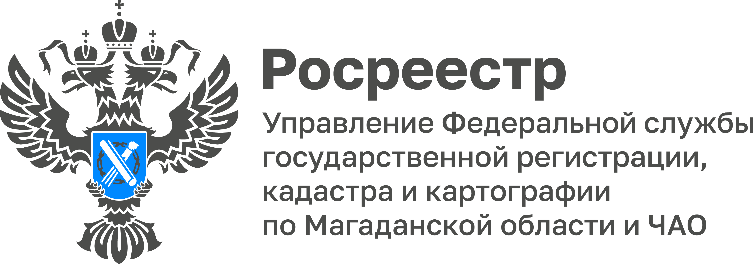 ПРЕСС-РЕЛИЗРосреестр сократил сроки регистрации недвижимости для мобилизованных и членов их семейГосударственную регистрацию недвижимости по заявлениям мобилизованных граждан, участников специальной военной операции, членов их семей и близких родственников проведут за 24 часа. При этом при проведении регистрационных процедур должны отсутствовать основания для приостановления или отказа, такие как наличие арестов и иных ограничений, обременений на недвижимое имущество. Необходимо наличие полного пакета документов для осуществления государственной регистрации, - пояснили в пресс-службе Управления Росреестра по Магаданской области и Чукотскому автономному округу. При подаче в многофункциональный центр заявления и документов на получение госуслуги по регистрации недвижимости заявитель предъявляет также повестку или любой иной документ, подтверждающий участие в СВО, выданный военным комиссариатом. Близкими родственниками при этом считаются супруга, дети, родители.«Такой приоритетный порядок в качестве меры поддержки утвержден распоряжением руководителя ведомства. Регистрационные действия будут проводиться государственными регистраторами по заявлениям мобилизованных граждан и членов их семей в первую очередь. Данная мера проработана нами совместно с МФЦ и региональным филиалом Кадастровой палаты», - пояснила и.о. руководителя Управления Оксана Кузьмина.Напоминаем, что специалисты Управления Росреестра готовы оказать максимальное содействие гражданам в разрешении имущественных вопросов. Получить консультацию по вопросам кадастрового учета и государственной регистрации недвижимости можно по вторникам и пятницам с 14:15 до 16:15 по телефону «горячей линии» (4132)60-84-96.Управление Федеральной службы государственной регистрации, кадастра и картографии по Магаданской области и Чукотскому автономному округу (Управление Росреестра по Магаданской области и Чукотскому автономному округу) является федеральным органом исполнительной власти, осуществляющим функции по государственной регистрации прав на недвижимое имущество и сделок с ним, по оказанию государственных услуг в сфере землеустройства, государственного мониторинга земель, а также функции по государственной кадастровой оценке, федеральному государственному надзору в области геодезии и картографии, государственному земельному надзору, надзору за деятельностью саморегулируемых организаций оценщиков, контролю деятельности саморегулируемых организаций арбитражных управляющих. Контакты для СМИПресс-служба Управления РосреестраРябух Юлия, специалист-эксперт(4132) 64-31-9249_site@rosreestr.rurosreestr.gov.ru. Магадан, ул. Горького, д. 15/7https://t.me/rosreestr49https://vk.com/rosreestr49